Publicado en España el 28/07/2022 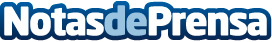 Un estudio revela que un 80% de los españoles usa el móvil mientras va al bañoNordVPN, especialista en privacidad digital ofrece consejos para proteger el móvil dentro y fuera del inodoroDatos de contacto:BrigitaNordsec.com+370 636 89 897Nota de prensa publicada en: https://www.notasdeprensa.es/un-estudio-revela-que-un-80-de-los-espanoles Categorias: Nacional Sociedad Madrid E-Commerce Software Ciberseguridad http://www.notasdeprensa.es